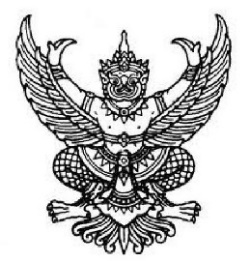  ข้อบังคับมหาวิทยาลัยธรรมศาสตร์ว่าด้วยการจัดตั้งและการบริหารกองทุนสำหรับนักศึกษาที่มีความจำเป็นทางการเงิน พ.ศ. ๒๕๖๕...............................................โดยที่เป็นการสมควรให้มีข้อบังคับมหาวิทยาลัยธรรมศาสตร์ว่าด้วยการจัดตั้งและการบริหารกองทุนสำหรับนักศึกษาที่มีความจำเป็นทางการเงิน อาศัยอำนาจตามความในมาตรา ๑๔ (๙) วรรคสอง มาตรา ๑๖ วรรคสอง และมาตรา ๒๓ (๒) 
และ (๔) แห่งพระราชบัญญัติมหาวิทยาลัยธรรมศาสตร์ พ.ศ. ๒๕๕๘ สภามหาวิทยาลัยในการประชุม
ครั้งที่ ๙/๒๕๖๕ เมื่อวันที่ ๑๙ กันยายน ๒๕๖๕ ออกข้อบังคับไว้ดังต่อไปนี้  ข้อ ๑ ข้อบังคับนี้เรียกว่า “ข้อบังคับมหาวิทยาลัยธรรมศาสตร์ว่าด้วยการจัดตั้งและการบริหารกองทุนสำหรับนักศึกษาที่มีความจำเป็นทางการเงิน พ.ศ. ๒๕๖๕”ข้อ ๒ ข้อบังคับนี้ให้ใช้บังคับตั้งแต่วันถัดจากวันประกาศเป็นต้นไปข้อ ๓ ให้ยกเลิกข้อบังคับมหาวิทยาลัยธรรมศาสตร์ว่าด้วยการจัดตั้งและการบริหารกองทุนสำหรับนักศึกษาที่มีความจำเป็นทางการเงิน พ.ศ. ๒๕๖๔      ข้อ ๔ ในข้อบังคับนี้“มหาวิทยาลัย” หมายความว่า มหาวิทยาลัยธรรมศาสตร์“อธิการบดี” หมายความว่า อธิการบดีมหาวิทยาลัยธรรมศาสตร์“กองทุน” หมายความว่า กองทุนสำหรับนักศึกษาที่มีความจำเป็นทางการเงิน      “คณะกรรมการบริหารกองทุน” หมายความว่า คณะกรรมการบริหารกองทุนสำหรับนักศึกษาที่มีความจำเป็นทางการเงินข้อ ๕ ให้จัดตั้งกองทุนขึ้นกองทุนหนึ่ง เรียกว่า “กองทุนสำหรับนักศึกษาที่มีความจำเป็น
ทางการเงิน” โดยมีวัตถุประสงค์ ดังต่อไปนี้(๑) จัดสรรเป็นทุนการศึกษาให้แก่ผู้ซึ่งมหาวิทยาลัยรับเข้าศึกษาในมหาวิทยาลัยและนักศึกษาซึ่ง
ขาดแคลนทุนทรัพย์อย่างแท้จริง (๒) จัดสรรเป็นทุนการศึกษาตามความจำเป็นให้แก่โครงการธรรมศาสตร์ช้างเผือก ซึ่งได้แก่
โครงการนักศึกษาเรียนดีจากชนบท โครงการนักศึกษาเรียนดีในเขตเมือง โครงการนักเรียนสามจังหวัด
ชายแดนภาคใต้ และโครงการที่เรียกชื่ออย่างอื่นซึ่งมหาวิทยาลัยกำหนด (๓) จัดสรรเป็นทุนการศึกษาให้แก่นักศึกษาทั่วไปที่มีความจำเป็นทางการเงิน (๔) จัดสรรเป็นทุนสงเคราะห์จ้างนักศึกษาทำงาน (๕) จัดสรรเป็นทุนส่งเสริมทางวิชาการให้แก่นักศึกษาที่มีความจำเป็นทางการเงิน กรณีไปฝึกอบรม ประชุม สัมมนา ดูงาน ทำวิจัย โครงการแลกเปลี่ยนนักศึกษาหรือกิจกรรมส่งเสริมการศึกษาอื่น ๆ ในลักษณะเดียวกัน ตามหลักเกณฑ์ที่คณะกรรมการบริหารกองทุนกำหนด       (๖) จัดสรรเป็นทุนการศึกษาให้แก่นักศึกษาโครงการพิเศษอื่น ๆ ที่มีความจำเป็นทางการเงิน 
และที่มหาวิทยาลัยมีนโยบายสนับสนุนให้ทุนการศึกษา       (๗) จัดสรรเป็นทุนการศึกษาให้แก่นักศึกษาที่ประสบปัญหาภัยพิบัติต่าง ๆ เช่น อุทกภัย วาตภัย อัคคีภัย หรือโรคระบาด       ข้อ ๖ รายได้และทรัพย์สินของกองทุน มีดังนี้(๑) เงินอุดหนุนที่มหาวิทยาลัยจัดสรรให้ (๒) เงินหรือทรัพย์สินที่มีผู้อุทิศหรือบริจาคให้โดยมีวัตถุประสงค์เพื่อเป็นรายได้ของกองทุน
หรือเพื่อดำเนินการตามวัตถุประสงค์ของกองทุน(๓) ดอกผลหรือผลประโยชน์ที่ได้จากการลงทุน(๔) รายได้อื่น หรือผลประโยชน์อื่นเงินอุดหนุนตาม (๑) ให้จัดสรรจากค่าธรรมเนียมการศึกษาที่มหาวิทยาลัยเรียกเก็บจากนักศึกษา
ในอัตราร้อยละสิบของค่าหน่วยกิตข้อ ๗ ให้มีคณะกรรมการบริหารกองทุนที่อธิการบดีแต่งตั้ง ประกอบด้วย(๑) รองอธิการบดีที่อธิการบดีมอบหมาย เป็นประธานกรรมการ(๒) ผู้อำนวยการกองกิจการนักศึกษา เป็นกรรมการ(๓) กรรมการที่แต่งตั้งจากผู้ปฏิบัติงานในมหาวิทยาลัยโดยความเห็นชอบของผู้อำนวยการ
กองกิจการนักศึกษา จำนวนไม่น้อยกว่าเจ็ดคนแต่ไม่เกินสิบคน(๔) หัวหน้างานในกองกิจการนักศึกษาที่ผู้อำนวยการกองกิจการนักศึกษามอบหมาย เป็นกรรมการและเลขานุการ(๕) ผู้ปฏิบัติงานในมหาวิทยาลัยสังกัดกองกิจการนักศึกษาที่ผู้อำนวยการกองกิจการนักศึกษามอบหมาย จำนวนหนึ่งคน เป็นกรรมการและผู้ช่วยเลขานุการให้กรรมการตาม (๓) มีวาระการดำรงตำแหน่งสองปี และอาจได้รับการแต่งตั้งใหม่อีกได้ข้อ ๘ ให้คณะกรรมการบริหารกองทุนมีอำนาจหน้าที่พิจารณาถึงการเป็นผู้ขาดแคลนทุนทรัพย์
ที่แท้จริงของนักศึกษาและดำเนินการบริหารกองทุนให้เป็นไปตามวัตถุประสงค์ที่กำหนดไว้ในข้อ ๕ และให้มีอำนาจกำหนดหลักเกณฑ์เพื่อปฏิบัติการให้เป็นไปตามวัตถุประสงค์ดังกล่าวหลักเกณฑ์และวิธีการพิจารณาว่าผู้ใดขาดแคลนทุนทรัพย์อย่างแท้จริงให้คณะกรรมการบริหารกองทุนพิจารณาจากรายได้และสถานะทางเศรษฐกิจของครัวเรือนของนักศึกษา การประกอบอาชีพของครัวเรือนของนักศึกษาหรือปัญหาทางฐานะยากจนที่แท้จริงของนักศึกษาหรือของครัวเรือนของนักศึกษาข้อ ๙ ให้โอนบรรดากิจการ ทรัพย์สิน งบประมาณและรายได้ของกองทุนสำหรับนักศึกษาที่มี
ความจำเป็นทางการเงิน ตามข้อบังคับมหาวิทยาลัยธรรมศาสตร์ว่าด้วยการจัดตั้งและการบริหารกองทุนสำหรับนักศึกษาที่มีความจำเป็นทางการเงิน พ.ศ. ๒๕๓๘ เป็นกองทุนตามข้อบังคับนี้ข้อ ๑๐ ให้คณะกรรมการบริหารกองทุนซึ่งดำรงตำแหน่งอยู่ก่อนวันที่ข้อบังคับนี้มีผลใช้บังคับ 
ปฏิบัติหน้าที่คณะกรรมการตามข้อบังคับนี้ต่อไปจนกว่าจะมีการแต่งตั้งคณะกรรมการบริหารกองทุนตามข้อบังคับนี้ข้อ ๑๑ ให้การดำเนินการตามข้อบังคับมหาวิทยาลัยธรรมศาสตร์ว่าด้วยการจัดตั้งและการบริหารกองทุนสำหรับนักศึกษาที่มีความจำเป็นทางการเงิน พ.ศ. ๒๕๓๘ และข้อบังคับมหาวิทยาลัยธรรมศาสตร์ว่าด้วย
การจัดตั้งและการบริหารกองทุนสำหรับนักศึกษาที่มีความจำเป็นทางการเงิน พ.ศ. ๒๕๖๔ อยู่ก่อนวันที่ข้อบังคับนี้
มีผลบังคับใช้ ให้ดำเนินการต่อไปตามระเบียบเดิมจนกว่าจะแล้วเสร็จข้อ ๑๒ ให้อธิการบดีรักษาการให้เป็นไปตามข้อบังคับนี้	 ประกาศ ณ วันที่    ๒๗     ตุลาคม  พ.ศ. ๒๕๖๕(ศาสตราจารย์พิเศษ นรนิติ เศรษฐบุตร)           นายกสภามหาวิทยาลัย 